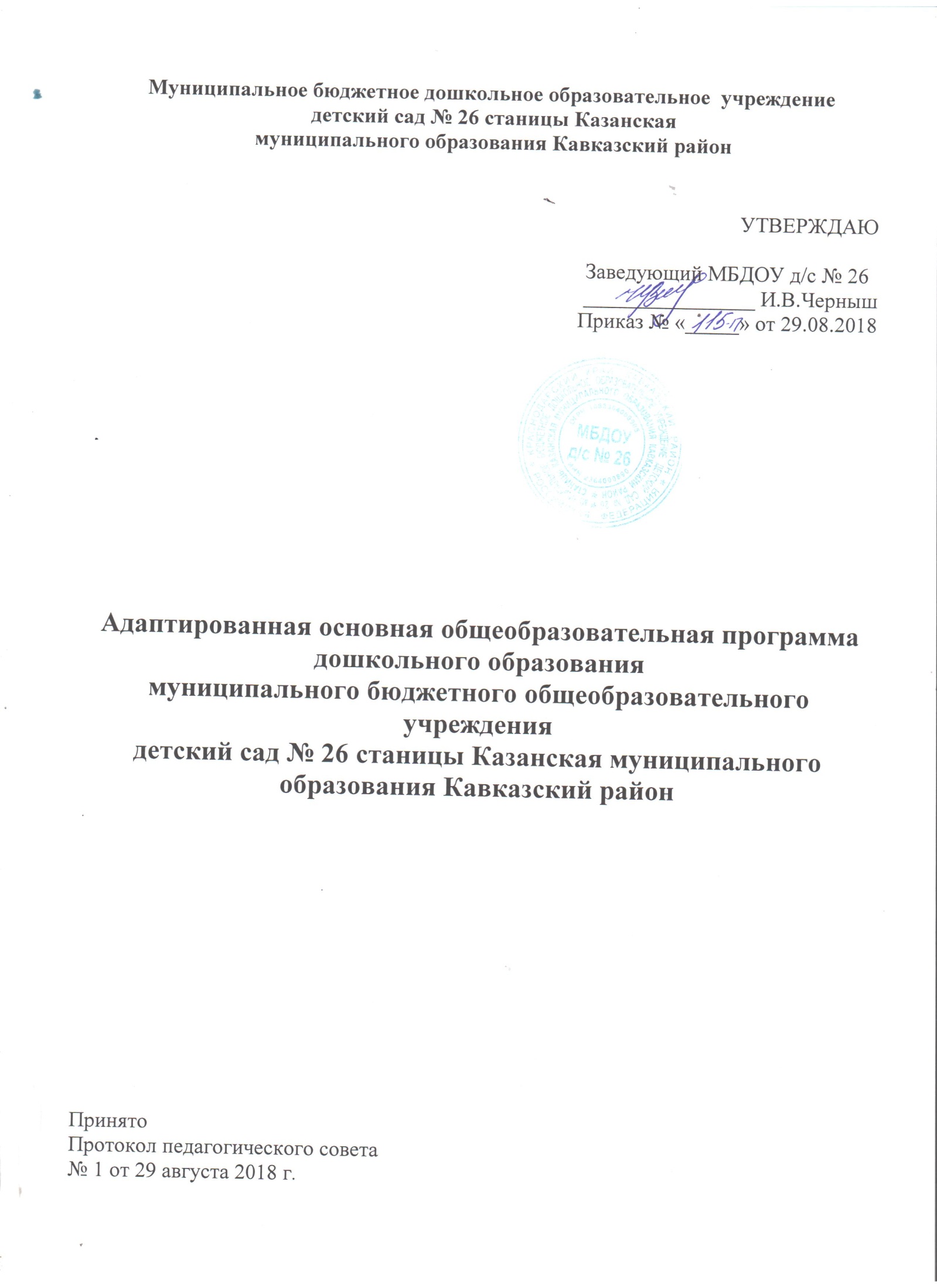 Муниципальное бюджетное дошкольное образовательное  учреждениедетский сад № 26 станицы Казанскаямуниципального образования Кавказский районСодержание Программы1. Целевой раздел1.1.Пояснительная записка__________________________________________________3Цели и задачи реализации Программы________________________________________ 3Принципы и подходы к формированию Программы_____________________________ 4Значимые для разработки и реализации Программы характеристики, в том числе характеристики особенностей развития детей __________________________________51.2 Планируемые результаты освоения Программы_____________________________ 82. Содержательный раздел2.1. Содержание образования в соответствии с направлениями развития ребенка, представленными в пяти образовательных областях_____________________________92.2. Формы, способы, методы и средства реализации Программы с учетом возрастных и индивидуальных особенностей воспитанников, специфики их образовательных потребностей и интересов__________________________________________________112.3.Содержание образовательной деятельности по профессиональной коррекции речевых нарушений детей__________________________________________________183. Организационный раздел3.1. Описание материально-технического обеспечения Программы_______________213.2. Обеспеченность методическими материалами и средствами обучения и воспитания______________________________________________________________223.3. Организация режима пребывания детей в дошкольном учреждении___________233.4. Особенности традиционных событий, праздников, мероприятий_____________ 273.5. Особенности организации развивающей предметно-пространственной среды___304.Дополнительный разделКраткая презентация Программы____________________________________________35I. ЦЕЛЕВОЙ РАЗДЕЛ1.1. Пояснительная запискаПрограмма разработана рабочей группой педагогов  МБДОУ детский сад №26 станицы Казанская муниципального образования Кавказский район  в составе: заведующего: И.В. Черныш, учителей-логопедов: Ш.М. Саарян;  О.В. Левченко; воспитателей: Л.Ф. Долгошеева; А.Н. Аржукова; Н.М. Гладкова; Ю.Червякова  музыкального руководителя: Л.А. Близнюк; представителя родительской общественности: Мединцева Ю.А.Программа разработана в соответствии с федеральным государственным образовательным стандартом дошкольного образования (далее  ФГОС ДО или Стандарт), с учетом Примерной адаптированной основной образовательной программы дошкольного образования, особенностей образовательной организации, региона, образовательных потребностей и запросов родителей и воспитанников. Программа состоит из обязательной части и части, формируемой участниками образовательных отношений. Обязательная часть Программы разработана с учетом Примерной адаптированной программы коррекционно-развивающей работы в группе компенсирующей направленности ДОО для детей с тяжелыми нарушениями речи (общим недоразвитием речи)  с 3 до 7 лет  автор Н.В.Нищева.Часть, формируемая участниками образовательных отношений, разработана с учетом парциальной программы «Основы безопасности детей дошкольного возраста» под редакцией Н.Н.Авдеевой, О.Л.Князевой, Р.Б.Стеркиной.Примечание: курсивом в Программе выделена часть, формируемая участниками образовательных отношений.Цель и задачи реализации ПрограммыЦель: Проектирование социальных ситуаций развития ребенка и развивающей предметно-пространственной среды, обеспечивающих позитивную социализацию, мотивацию и поддержку индивидуальности детей с общим недоразвитием речи через общение, игру, познавательно-исследовательскую деятельность и другие формы активности; выравнивание речевого и психофизического развития детей.Цель программы достигается через решение следующих задач:охрана и укрепление физического и психического здоровья детей, обеспечение эмоционального благополучия каждого ребенка;создание благоприятных условий для овладения детьми самостоятельной, связной, грамматически правильной речью и коммуникативными навыками, фонетической системой русского языка, элементами грамоты;формирование оптимистического отношение детей к окружающему, что дает возможность ребенку жить и развиваться, обеспечивает позитивное эмоционально-личностное и социально-коммуникативное развитие;формирование психологической готовности к обучению в школе и обеспечение преемственности со следующей ступенью системы общего образования;формирование чувства патриотизма, уважения к традициям кубанского народа.формирование навыков безопасного поведения на улице и дома, умение ориентироваться в различной обстановке.развитие эстетического вкуса, чувства ритма, двигательных навыков, способности видеть и понимать гармонию движений и красоту музыки.Принципы и подходы к формированию ПрограммыВ соответствии со Стандартом Программа построена на следующих принципах:принцип индивидуализации, учета возможностей, особенностей развития и потребностей каждого ребенка;принцип признания каждого ребенка полноправным участником образовательных отношений;принцип поддержки детской инициативы и формирования познавательных интересов каждого ребенка;принцип социального взаимодействия - предполагает создание условий для понимания и принятия друг другом всех участников образовательных отношений с целью достижения плодотворного взаимодействия на гуманистической основе;принцип партнерского взаимодействия с семьей. Усилия педагогов будут эффективными, только если они поддержаны родителями, понятны им и соответствуют потребностям семьи;принцип природосообразности – реализации общеобразовательных задач дошкольного образования с привлечением синхронного выравнивания речевого и психического развития детей с ОНР;сочетании принципов научной обоснованности и практической применимости (содержание программы соответствует основным положениям возрастной психологии и дошкольной педагогики);принцип интеграции образовательных областей в соответствии с возрастными возможностями и особенностями воспитанников, спецификой и возможностями образовательных областей;Программа разработана с учетом:комплексно-тематического подхода к построению образовательной деятельности детей,   обеспечивающий концентрированное изучение материала: ежедневное многократное повторение, что позволяет организовать успешное накопление и актуализацию словаря дошкольниками с ОНР, согласуется с задачами всестороннего развития детей, отражает преемственность в организации коррекционно-развивающей работы во всех возрастных группах, обеспечивает интеграцию усилий всех специалистов, которые работают на протяжении недели или двух недель в рамках общей лексической темы. Лексический материал отбирается с учетом этапа коррекционного обучения, индивидуальных, речевых и психических возможностей детей, при этом принимаются во внимание зоны ближайшего развития каждого ребенка, что обеспечивает развитие его мыслительной деятельности и умственной активности.Системно -деятельностного  подхода – важной характеристикой деятельностного подхода в работе логопеда – это системность. В процессе логопедической работы сложилась система использования из занятия в занятие речевых разминок, физкультминуток, артикуляционной и пальчиковой гимнастики.  Принципы и подходы в части, формируемой участниками образовательных отношений, полностью совпадают с принципами и подходами обязательной части программы.Значимые для разработки и реализации Программы характеристики, в том числе характеристики особенностей развития детей .Основными участниками реализации Программы являются дети дошкольного возраста группы компенсирующей направленности для детей с общим недоразвитием речи, родители (законные представители), педагоги. Предельная наполняемость группы - 21 человек.В этом возрасте в поведении дошкольников формируется возможность саморегуляции. Ребенок эмоционально переживает не только оценку его поведения другими, но и соблюдение им самим норм и правил, соответствие его поведения своим морально-нравственным представлениям. Однако соблюдение норм (дружно играть, делиться игрушками, контролировать агрессию и т. д.), как правило, в этом возрасте возможно лишь во взаимодействии с теми, кто наиболее симпатичен, с друзьями. Возрастные особенности детей 3-4, 4-5, 6-7 лет. Младший дошкольный возраст ( 3-4 лет). Дети в возрасте  3—4-х лет усваивают элементарные нормы и правила поведения, связанные с определенными разрешениями и запретами («можно», «нужно», «нельзя»)  есть все возможности овладения навыками самообслуживания (становление предпосылок трудовой деятельности) — самостоятельно есть, одеваться, раздеваться, этот период высока потребность ребенка в движении (его двигательная активность составляет не менее половины времени бодрствования). Ребенок начинает осваивать основные движения, обнаруживая при выполнении физических упражнений стремление к  целеполаганию ребенок способен выбрать основные формы предметов (умываться, пользоваться носовым платком, расческой, полотенцем, отправлять свои естественные нужды. В этот период высока потребность ребенка в движении (его двигательная активность составляет не менее половины времени бодрствования). Ребенок начинает осваивать основные движения, обнаруживая при выполнении физических упражнений стремление к целеполаганию(быстро пробежать, дальше прыгнуть, точно воспроизвести движение и др.). В этом возрасте у ребенка при правильно организованном развитии уже должны быть сформированы основные сенсорные эталоны. Он знаком с основными цветами (красный, желтый, синий, зеленый). Трехлетний ребенок способен выбрать основные формы предметов (круг, овал, квадрат, прямоугольник, треугольник) по образцу, допуская иногда незначительные ошибки. Ему известны слова «больше», «меньше», и из двух предметов (палочек, кубиков, мячей и т. п.) он успешно выбирает больший или меньший.Внимание детей четвертого года жизни непроизвольно, однако его устойчивость зависит от интереса к деятельности. Обычно ребенок этого возраста может сосредоточиться в течение 10—15 минут, но привлекательное для него дело может длиться достаточно долго. Память детей непосредственна, непроизвольна и имеет яркую эмоциональную окраску.Дети сохраняют и воспроизводят только ту информацию, которая остается в их памяти без всяких внутренних усилий. Мышление трехлетнего ребенка является наглядно-действенным: малыш решает задачу путем непосредственного действия с предметами (складывание матрешки, пирамидки, мисочек, конструирование по образцу и т. п.). В 3 года воображение только начинает развиваться, и прежде всего это происходит в игре.В 3—4 года ребенок начинает чаще и охотнее вступать в общение со сверстниками ради участия в общей игре или продуктивной деятельности. Однако ему все еще нужны поддержка и внимание взрослого.Главным средством общения со взрослыми и сверстниками является речь.Словарь младшего дошкольника состоит в основном из слов, обозначающих предметыобихода, игрушки, близких ему людей. Ребенок овладевает грамматическим строемречи, начинает использовать сложные предложения. Девочки по многим показателямИнтерес к продуктивной деятельности неустойчив. Замысел управляется изображением и меняется по ходу работы, происходит овладение изображением формы предметов. Работы чаще всего схематичны, поэтому трудно догадаться, что изобразил ребенок. Конструирование носит процессуальный характер. Ребенок можетконструировать по образцу лишь элементарные предметные конструкции из двух-трехчастей.Средний дошкольный возраст  Дети 4—5 лет все еще не осознаютсоциальные нормы и правила поведения, однако у них уже начинают складыватьсяобобщенные представления о том, как надо и не надо себя вести. В этом возрасте детьми хорошо освоен алгоритм процессов умывания, одевания, купания, приема пищи, уборки помещения. Дошкольники знают и используют по назначению атрибуты, сопровождающие эти процессы: мыло, полотенце, носовойплаток, салфетку, столовые приборы. Уровень освоения культурно-гигиеническихнавыков таков, что дети свободно переносят их в сюжетно-ролевую игру.В среднем дошкольном возрасте связь мышления и действий сохраняется, ноуже не является такой непосредственной, как раньше. Во многих случаях не требуетсяпрактического манипулирования с объектом, но во всех случаях ребенку необходимоотчетливо воспринимать и наглядно представлять этот объект. Внимание становитсявсе более устойчивым, в отличие от возраста трех лет (если ребенок пошел за мячом, то уже не будет отвлекаться на другие интересные предметы). Важным показателемразвития внимания является то, что к пяти годам появляется действие по правилу —первый необходимый элемент произвольного внимания. Именно в этом возрасте детиначинают активно играть в игры с правилами: настольные (лото, детское домино) иподвижные (прятки, салочки). В среднем дошкольном возрасте интенсивно развивается память ребенка. В 5 лет он может запомнить уже 5—6 предметов (из 10—15),  изображенных на предъявляемых ему картинках. В возрасте 4—5 лет преобладает репродуктивное воображение, воссоздающее образы,которые описываются в стихах, рассказах взрослого, встречаются в мультфильмах и т. д. Элементы продуктивного воображения начинают складываться вигре, рисовании, конструировании. В этом возрасте происходит развитие инициативности и самостоятельности ребенка в общении со взрослыми и сверстниками. Дети продолжают сотрудничать со взрослыми в практических делах (совместные игры, поручения), наряду с этим активно стремятся к интеллектуальному общению, что проявляется в многочисленных вопросах (почему? Зачем? Для чего?), стремлении получить от взрослого новую информацию познавательного характера. участия, сочувствия, сострадания. Стремясь привлечь внимание сверстника и удержать его в процессе  речевого общения, ребенок учится использовать средства интонационной речевой выразительности: регулировать силу голоса, интонацию, ритм, темп речи в зависимости от ситуации общения. В процессе общения со взрослыми дети используют правила речевого этикета: слова приветствия, прощания, благодарности, вежливой просьбы, утешения, сопереживания и сочувствия. Речь становится более  связной и последовательной. В художественнойи продуктивной деятельности дети эмоционально откликаются на произведения музыкального и изобразительного искусства, художественную литературу, в которых с помощью образных средств переданы различные эмоциональные состояния людей, животных, сказочных персонажей. Дошкольники начинают более целостно воспринимать сюжеты и понимать образы. Важным показателем развития ребенка-дошкольника является изобразительная деятельность. К четырем годам круг изображаемых детьми предметов довольно широк. В рисунках появляются детали. Замысел детского рисунка может меняться по ходу изображения. Дети владеют простейшими техническими умениями и навыками. Конструирование начинаетносить характер продуктивной деятельности: дети  замысливают  будущую конструкцию и осуществляют поиск способов ее исполнения.Старший дошкольный возраст (5—6 лет) .В возрасте от 5 до 6 лет происходят изменения в представлениях ребёнка о себе; оценки и мнение товарищей становятся для них существенными. Повышается избирательность и устойчивость взаимоотношений с ровесниками. Дети внимательно слушают друг друга, эмоционально сопереживают рассказам друзей.В 5-6 лет у ребёнка формируется система первичной половой идентичности по существенным признакам (женские и мужские качества, особенности проявления чувств, эмоций, специфика поведения, внешности, профессии). При обосновании выбора сверстников противоположного пола мальчики опираются на такие качества девочек, как красота, нежность, ласковость, а девочки - на такие, как сила, способность заступиться за другого.Повышаются возможности безопасности жизнедеятельности ребенка 5-6 лет. Это связано с ростом осознанности и произвольности поведения, преодолением эгоцентрической позиции (ребёнок становится способным встать на позицию другого).В игровом взаимодействии существенное место начинает занимать совместное обсуждение правил игры. Дети часто пытаются контролировать действия друг друга - указывают, как должен себя вести тот или иной персонаж. В случаях возникновения конфликтов во время игры дети объясняют партнёрам свои действия или критикуют их действия, ссылаясь на правила. Вместе с тем согласование действий, распределение обязанностей у детей чаще всего возникает ещё по ходу самой игры.Ребёнок 5-6 лет стремится познать себя и другого человека как представителя общества, постепенно начинает осознавать связи и зависимости в социальном поведении и взаимоотношениях людей. Внимание детей становится более устойчивым и произвольным. Объём памяти изменяется не существенно. Улучшается её устойчивость. При этом для запоминания дети уже могут использовать несложные приёмы и средства (в качестве подсказки могут выступать схемы, карточки или рисунки).В 5-6 лет ведущее значение приобретает наглядно-образное мышление, которое позволяет ребёнку решать более сложные задачи с использованием обобщённых наглядных средств (схем, чертежей и пр.).Развивается прогностическая функция мышления, что позволяет ребёнку видеть перспективу событий, предвидеть близкие и отдалённые последствия собственных действий и поступков.Возраст 5-6 лет можно охарактеризовать как возраст овладения ребёнком активным воображением, которое начинает приобретать самостоятельность, отделяясь от практической деятельности и предваряя её. Образы воображения значительно полнее и точнее воспроизводят действительность. Ребёнок чётко начинает различать действительное и вымышленное. Действия воображения - создание и воплощение замысла - начинают складываться первоначально в игре. Это проявляется в том, что прежде игры рождается её замысел и сюжет.Дети группы компенсирующей направленности для детей с ОНР имеют (по сравнению с возрастной нормой) индивидуальные особенности развития сенсомоторных, высших психических функций, психической активности.Старшую группу компенсирующей направленности посещают дети с первым, вторым, третьим уровнями речевого развития.При первом уровне речевого развития речевые средства ребенка ограничены, активный словарь практически не сформирован и состоит из звукоподражаний, звукокомплексов, лепетных слов. Высказывания сопровождаются жестами и мимикой. Характерна многозначность употребляемых слов, когда одни и те же лепетные слова используются для обозначения разных предметов, явлений, действий. Возможна замена названий предметов названиями действий и наоборот. В активной речи преобладают корневые слова, лишенные флексий. Пассивный словарь шире активного, но тоже крайне ограничен. Практически отсутствует понимание категории числа существительных и глаголов, времени, рода, падежа. Произношение звуков носит диффузный характер. Фонематическое развитие находится в зачаточном состоянии. Ограничена способность восприятия и воспроизведения слоговой структуры слова.При переходе ко второму уровню речевого развития речевая активность ребенка возрастает. Активный словарный запас расширяется за счет обиходной предметной и глагольной лексики. Возможно использование местоимений, союзов и иногда простых предлогов. В самостоятельных высказываниях ребенка уже есть простые нераспространенные предложения. При этом отмечаются грубые ошибки в употреблении грамматических конструкций, отсутствует согласование прилагательных с существительными, отмечается смешение падежных форм и т. д. Понимание обращенной речи значительно развивается, хотя пассивный словарный запас ограничен, не сформирован предметный и глагольный словарь, связанный с трудовыми действиями взрослых, растительным и животным миром. Отмечается незнание не только оттенков цветов, но и основных цветов. Типичны грубые нарушения слоговой структуры и звуконаполняемости слов. У детей выявляется недостаточность фонетической стороны речи (большое количество несформированных звуков).Третий уровень речевого развития характеризуется наличием развернутой фразовой речи с элементами лексико-грамматического и фонетико-фонематического недоразвития. Отмечаются попытки употребления даже предложений сложных конструкций. Лексика ребенка включает все части речи. При этом может наблюдаться неточное употребление лексических значений слов. Появляются первые навыки словообразования. Ребенок образует существительные и прилагательные с уменьшительными суффиксами, глаголы движения с приставками. Отмечаются трудности при образовании прилагательных от существительных. По-прежнему отмечаются множественные аграмматизмы. Ребенок может неправильно употреблять предлоги, допускает ошибки в согласовании прилагательных и числительных с существительными. Характерно недифференцированное произношение звуков, причем замены могут быть нестойкими. Недостатки произношения могут выражаться в искажении, замене или смешении звуков. Более устойчивым становится произношение слов сложной слоговой структуры. Ребенок может повторять трех- и четырехсложные слова вслед за взрослым, но искажает их в речевом потоке. Понимание речи приближается к норме, хотя отмечается недостаточное понимание значений слов, выраженных приставками и суффиксами.1.2.Планируемые результаты освоения Программы:Как уже отмечалось, главной идеей Программы является реализация общеобразовательных задач дошкольного образования с привлечением синхронного выравнивания речевого и психического развития детей с общим недоразвитием речи. Результаты освоения программы представлены в виде целевых ориентиров. В соответствие с ФГОС ДО целевые ориентиры дошкольного образования определяются независимо от характера Программы, форм ее реализации, особенностей развития детей. Целевые ориентиры не подлежат непосредственной оценке в виде педагогической и/или психологической диагностики и не могут сравниваться с реальными достижениями детей.Целевые ориентиры данной Программы базируются на ФГОС ДО и задачах данной Программы:ребенок хорошо владеет устной речью, может выражать свои мысли ижелания, проявляет инициативу в общении, умеет задавать вопросы, делать умозаключения, знает и умеет пересказывать сказки, рассказывать стихи, составлять рассказы по серии сюжетных картинок или по сюжетной картинке; у него сформированы элементарные навыки звукослогового анализа, что обеспечивает формирование предпосылок грамотности;ребенок любознателен; склонен наблюдать, экспериментировать; он обладает начальными знаниями о себе, о природном и социальном мире;ребенок способен к принятию собственных решений с опорой на знания и умения в различных видах деятельности;ребенок инициативен, самостоятелен в различных видах деятельности, способен выбрать себе занятия и партнеров по совместной деятельности;ребенок активен, успешно взаимодействует со сверстниками и взрослыми; у ребенка сформировалось положительное отношение к самому себе, окружающим, к различным видам деятельности;ребенок способен адекватно проявлять свои чувства, умеет радоваться успехам и сопереживать неудачам других, способен договариваться, старается разрешать конфликты;ребенок обладает чувством собственного достоинства, чувством веры в себя;ребенок обладает развитым воображением, которое реализует в разных видах деятельности;ребенок умеет подчиняться правилам и социальным нормам, способен к волевым усилиям;у ребенка развиты крупная и мелкая моторика, он подвижен и вынослив, владеет основными движениями, может контролировать свои движения, умеет управлять ими.Целевые ориентиры Программы выступают основаниями преемственности дошкольного и начального общего образования.Планируемые результаты при решении задач части, формируемой участниками образовательных отношений: Ребенок имеет представление о безопасном поведении на улице и дома, соблюдает правила безопасного поведения, стремится следовать этим правилам и представлениям самостоятельно.II. СОДЕРЖАТЕЛЬНЫЙ РАЗДЕЛ2.1. Содержание образования в соответствии с направлениями развития ребенка, представленными в пяти образовательных областяхОбязательная часть Программы обеспечивает развитие детей во всех пяти взаимодополняющих образовательных областях (социально-коммуникативное, познавательное, речевое, художественно-эстетическое, физическое развитие). Содержание обязательной части приводится в виде ссылок на Примерную адаптированную  программу коррекционно-развивающей работы в группе компенсирующей направленности ДОО для детей с тяжелыми нарушениями речи (общим недоразвитием речи) с 3 до 7 лет  автор Н.В.Нищева, т.к. соответствует ее содержанию. Речевое развитие включает владение речью как средством общения и культуры; обогащение активного словаря; развитие связной, грамматически правильной диалогической и монологической речи; развитие речевого творчества; развитие звуковой и интонационной культуры речи, фонематического слуха; знакомство с книжной культурой, детской литературой, понимание на слух текстов различных жанров детской литературы; формирование звуковой аналитико-синтетической активности как предпосылки обучения грамоте (стр. 150-156).Социально-коммуникативное развитие направлено на усвоение норм и ценностей, принятых в обществе, включая моральные и нравственные ценности; развитие общения и взаимодействия ребенка со взрослыми и сверстниками; становление самостоятельности, целенаправленности и саморегуляции собственных действий; развитие социального и эмоционального интеллекта, эмоциональной отзывчивости, сопереживания, формирование готовности к совместной деятельности со сверстниками, формирование уважительного отношения и чувства принадлежности к своей семье и к сообществу детей и взрослых в Организации; формирование позитивных установок к различным видам труда и творчества; формирование основ безопасного поведения в быту, социуме, природе. (стр.168-172).Познавательное развитие предполагает развитие интересов детей, любознательности и познавательной мотивации; формирование познавательных действий, становление сознания; развитие воображения и творческой активности; формирование первичных представлений о себе, других людях, объектах окружающего мира, о свойствах и отношениях объектов окружающего мира (форме, цвете, размере, материале, звучании, ритме, темпе, количестве, числе, части и целом, пространстве и времени, движении и покое, причинах и следствиях и др.), о малой родине и Отечестве, представлений о социокультурных ценностях нашего народа, об отечественных традициях и праздниках, о планете Земля как общем доме людей, об особенностях ее природы, многообразии стран и народов мира. (стр. 156-161).Художественно-эстетическое развитие предполагает развитие предпосылок ценностно-смыслового восприятия и понимания произведений искусства (словесного, музыкального, изобразительного), мира природы; становление эстетического отношения к окружающему миру; формирование элементарных представлений о видах искусства; восприятие музыки, художественной литературы, фольклора; стимулирование сопереживания персонажам художественных произведений; реализацию самостоятельной творческой деятельности детей (изобразительной, конструктивной, музыкальной и др.)( стр. 161-167).Физическое развитие включает приобретение опыта в следующих видах деятельности детей: двигательной, в том числе связанной с выполнением упражнений, направленных на развитие таких физических качеств, как координация и гибкость; способствующих правильному формированию опорно-двигательной системы организма, развитию равновесия, координации движения, крупной и мелкой моторики обеих рук, а также с правильным, не наносящем ущерба организму, выполнением основных движений (ходьба, бег, мягкие прыжки, повороты в обе стороны), формирование начальных представлений о некоторых видах спорта, овладение подвижными играми с правилами; становление целенаправленности и саморегуляции в двигательной сфере; становление ценностей здорового образа жизни, овладение его элементарными нормами и правилами (в питании, двигательном режиме, закаливании, при формировании полезных привычек и др.) (стр. 172-176).Задачи ОО «Социально-коммуникативное развитие» дополняются следующими задачами, согласно парциальной программе «Основы безопасности детей дошкольного возраста» под редакцией Н.Н.Авдеевой, О.Л.Князевой, Р.Б.Стеркиной (стр.7 - 8)2.2. Формы, способы, методы и средства реализации ПрограммыОсновной формой работы во всех пяти образовательных областях Программы является игровая деятельность - основная форма деятельности дошкольников. Все коррекционно-развивающие индивидуальные, подгрупповые, групповые, интегрированные занятия, в соответствии с Программой, носят игровой характер, насыщены разнообразными играми и развивающими игровыми упражнениями и, ни в коей мере, не дублируют школьных форм обучения. Выполнение коррекционных, развивающих и воспитательных задач, поставленных Программой, обеспечивается благодаря комплексному подходу и интеграции усилий специалистов педагогического и медицинского профилей и семей воспитанников. Реализация принципа интеграции способствует более высоким темпам общего и речевого развития детей, более полному раскрытию творческого потенциала каждого ребенка, возможностей и способностей, заложенных в детях природой, и предусматривает совместную работу учителя-логопеда, педагога - психолога, музыкального руководителя, инструктора по физическому воспитанию, воспитателей и родителей воспитанников.В группе компенсирующей направленности ДО коррекционное направление работы является приоритетным, так как целью его является выравнивание речевого и психофизического развития детей. Задача педагогов закреплять и совершенствовать речевые навыки, сформированные учителем-логопедом. Кроме того, все специалисты и родители дошкольников под руководством учителя-логопеда занимаются коррекционно-развивающей работой, участвуют в исправлении речевого нарушения и связанных с ним процессов.Основные формы, методы, способы и средства реализации Программы представлены в таблице:* данная форма реализации Программы используется только в первый период.Особенности образовательной деятельности разных видов и культурных практик Во второй половине дня организуются разнообразные культурные практики, ориентированные на проявление детьми самостоятельности и творчества в разных видах деятельности. В культурных практиках воспитателем создается атмосфера свободы выбора, творческого обмена и самовыражения, сотрудничества взрослого и детей.Способы и направления поддержки детской инициативы:Создавать условия для реализации собственных планов и замыслов каждого ребенка;рассказывать детям об их реальных, а также возможных в будущем достижениях;отмечать и публично поддерживать любые успехи детей;всемерно поощрять самостоятельность детей и расширять ее сферу;помогать ребенку найти способ реализации собственных поставленных целей;поддерживать стремление научиться делать что-то и радостное ощущение возрастающей умелости;в ходе занятий и в повседневной жизни терпимо относиться к затруднениям ребенка, позволять ему действовать в своем темпе;учитывать индивидуальные особенности детей, стремиться найти подход к застенчивым, нерешительным, конфликтным, непопулярным детям;уважать и ценить каждого ребенка независимо от его достижений, достоинств и недостатков;создавать в группе положительный психологический микроклимат, в равной мере проявляя любовь и заботу ко всем детям: выражать радость при встрече, использовать ласку и теплое слово для выражения своего отношения к ребенку, проявлять деликатность и тактичность;поощрять желание ребенка строить первые собственные умозаключения, внимательно выслушивать все его рассуждения, проявлять уважение к его интеллектуальному труду;создавать условия и поддерживать театрализованную деятельность детей, их стремление переодеваться («рядиться»);обеспечить условия для музыкальной импровизации, пения и движений под популярную музыку;соблюдать условия участия взрослого в играх детей: дети сами приглашают взрослого в игру или добровольно соглашаются на его участие; сюжет и ход игры, а также роль, которую взрослый будет играть, определяют дети, а не педагог; характер исполнения роли также определяется детьми;привлекать детей к украшению группы к праздникам, обсуждая разные возможности и предложения;побуждать детей формировать и выражать собственную эстетическую оценку воспринимаемого, не навязывая им мнения взрослых;создавать в группе положительный психологический микроклимат, в равной мере проявляя любовь и заботу ко всем детям: выражать радость при встрече; использовать ласку и теплое слово для выражения своего отношения к ребенку;уважать индивидуальные вкусы и привычки детей;поощрять желания создавать что-либо по собственному замыслу; обращать внимание детей на полезность будущего продукта для других или ту радость, которую он доставит кому-то (маме, бабушке, папе, другу);создавать условия для разнообразной самостоятельной творческой деятельности детей;привлекать детей к организации развивающего пространства в групповом помещении прислушиваться к их пожеланиям, используя для оформления интерьера выполненные ими поделки;предоставлять возможность проводить опыты и эксперименты, прививая интерес к познавательной деятельности;привлекать детей к изготовлению декораций и костюмов для театрализованной деятельности;привлекать детей к чтению стихов на праздниках, когда их речевое развитие достигло определенного уровня, а большая часть звуков уже поставлена и введена в речь;привлекать детей к планированию жизни группы на день, неделю, месяц, учитывая их пожелания и предложения.Способы и направления поддержки детской инициативы в части, формируемой участниками образовательных отношений, полностью совпадают со способами и направлениями поддержки детской инициативы обязательной части программы.Особенности взаимодействия педагогического коллектива с семьями воспитанниковОбязательная часть ПрограммыВзаимодействие педагогического коллектива с родителями (законными представителями) основано на принципах:единый подход к процессу воспитания ребёнка; открытость ДО для родителей; взаимное доверие во взаимоотношениях педагогов и родителей; уважение и доброжелательность друг к другу; дифференцированный подход к каждой семье; равная ответственность родителей и педагогов. Задачи: создание в детском саду условий для разнообразного по содержанию и формам сотрудничества, способствующего развитию конструктивного взаимодействия педагогов и родителей с детьми; формирование психолого-педагогических знаний родителей; приобщение родителей к участию в жизни ДОУ; оказание помощи семьям воспитанников в развитии, воспитании и обучении детей; изучение и пропаганда лучшего семейного опыта, сохранение семейных традиций.Педагоги работают над созданием единого сообщества, объединяющего взрослых и детей. Для родителей проводятся взаимодействие с родителями (законными представителями) по вопросам образования ребёнка предполагает их непосредственное вовлечение в образовательную деятельность, в том числе посредством создания образовательных проектов совместно с семьёй.Взаимопознание и взаимоинформирование осуществляется с использованием бесед, анкетирования, собраний-встреч, стендовой информации.Непрерывное образование воспитывающих взрослых происходит  в ходе проведения консультаций, тематических родительских собраний и круглых столов, семинаров, мастер-классовСовместная деятельность организуется  в разнообразных традиционных и инновационных формах (вечера музыки и поэзии, посещения семьями программных мероприятий, семейные гостиные, фестивали, семейные клубы, вечера вопросов и ответов, праздники (в том числе семейные), проектная деятельность. Формы информационного взаимодействия ДОУ с родителями по основным линиям развития ребенка.Физическое развитиеПредоставление в распоряжение родителей программы, ознакомление родителей с критериями оценки здоровья детей с целью обеспечение смысловой однозначности информации.Персонализация передачи информации о здоровье каждого ребенка, реализуемой разнообразными средствами Создание специальных стендов.Познавательное и  речевое развитиеОзнакомление родителей с основными показателями речевого развития детей (звуковая культура речи, фонетическая, грамматическая, лексическая сторона речи, связная речь).Индивидуальное обсуждение с родителями результатов обследования познавательно - речевого развития детей при их личной встрече с педагогом, логопедом или через Интернет.Привлечение родителей к проведению работы в семье по расширению кругозора детей посредством чтения по рекомендованным спискам произведений художественной литературы и участия в литературных, математических и др. праздниках.Просмотр видео- и прослушивание аудиоматериалов связанных с познавательно речевым развитием детей.Социально - коммуникативное развитиеОзнакомление родителей с основными показателями социального развития детей (игровое взаимодействие детей и общение, взаимодействие детей на занятиях, усвоение социальных норм и правил).Индивидуальное обсуждение с родителями результатов обследования социально - личностного развития детей при их личной встрече с педагогом или через Интернет.Использование современных средств передачи информации, например, передача видеоизображения в режиме реального времени через Интернет.Художественно - эстетическое развитиеИспользование стендов, стеллажей для демонстрации работ по рисованию и лепке с последующим индивидуальным комментированием результатов детской деятельности.Демонстрация фотоматериалов с изображением результатов конструирования детей из различных материалов с последующим индивидуальным комментированием результатов детской деятельности.Организация периодических выставок детских работ по свободной (самостоятельной) деятельности.Информацию, которую педагоги транслируют родителям можно разделить на общую (т.е. предназначенную коллективу родителей в целом) и индивидуальную (касающуюся родителей каждого конкретного ребенка). Общая включает в себя информацию о режиме работы дошкольного учреждения, планируемых мероприятиях, содержании нормативно-правовых, программно-методических материалов и др. Индивидуальная представляет собой данные, полученные педагогами в результате обследования ребенка в соответствии с требованиями, сформулированными в части основной общеобразовательной программы, и является конфиденциальной.Передача информации производится в знаковой (символьной и графической), аудиовизуальной и устной словесной форме. В качестве дополнительного способа передачи информации следует выделить сеть Интернет (или аналогичные глобальные сети) как синтез чисто вербальной (письменной) коммуникации с внесловесной (многочисленные баннеры и рекламки гипертекстов), а также визуальной и аудиальной.Знаковыми видами коммуникаций, относящимися к коллективу родителей в целом, являются:единый и групповой стенды;плакаты различной тематики (противопожарная, санитарная, гигиеническая, психолого - педагогическая и др.);папки, листовки, памятки, буклеты, бюллетени;стеллажи для демонстрации детских работ по лепке и небольших конструкций;баннеры;К знаковым видам коммуникаций, обеспечивающими индивидуальное взаимодействие с родителями каждого ребенка являются:паспорт здоровья;дневник достижений;специальные тетради с печатной основой;портфолио;Аудиовизуальные способы передачи информации могут быть представлены в следующих формах:просмотр видео- и прослушивание аудиоматериалов связанных с познавательно речевым развитием детей;документальные видеофильмы с записью занятий, праздников и других воспитательно - образовательных мероприятий;радиотрансляция;учебные видеофильмы;В устной словесной форме передача информации коллективу родителей в целом осуществляется:на родительских собраниях, встречах, «круглых столах» и пр.;при проведении открытых занятий и совместных праздников;в устной словесной форме индивидуальное взаимодействие с родителями каждого ребенка осуществляется:при ежедневных непосредственных контактах педагогов с родителями;при проведении неформальных бесед о детях или запланированных встреч с родителями;при общении по телефону.Взаимодействие с родителями воспитанников в части Программы, формируемой участниками образовательных отношений, строится так же, как и в обязательной части Программы.2.3 Содержание образовательной деятельности по профессиональной коррекции нарушений развития детей.Коррекционная работа направлена на обеспечение коррекции речевых нарушений; оказание детям с тяжёлыми речевыми нарушениями квалифицированной помощи в освоении Программы; их разностороннее развитие с учётом возрастных и индивидуальных особенностей и особых образовательных потребностей. В соответствии с профилем группы образовательная область «Речевое развитие» выдвинута в Программе на первый план.В случае, если организованная образовательная деятельность потребовала сокращения или замещения части, представленной в конспекте автором, педагоги разрабатывают модифицированные конспекты организованной образовательной деятельности. В тематические недели, когда осуществляется образовательная деятельность по выбору детей, педагогами разрабатываются конспекты организованной образовательной деятельности.Порядок комплектования групп компенсирующей направленности:1. На основании письменного запроса родителей – заявления в образовательную организацию, проводится первичное обследование детей групп общеразвивающей направленности (4-5 лет) учителем-логопедом ДОУ на предмет выявления отклонений в речевом развитии.2. Результаты обследования выносят на заседание ПМПк ДОУ и утверждают списки детей, направляемых, по согласию родителей, на обследование в отдел ПМПК МБДОУ «Центр диагностики и консультирования» муниципального образования Кавказский район и заявление родителя (законного представителя).3.Основанием для зачисления ребёнка в группу компенсирующей направленности является выписка из заключения ПМПК МБДОУ «Центр диагностики и консультирования» и заявление родителя (законного представителя).Учитель-логопед, получив выписку из протокола районной или краевой психолого-медико-педагогической комиссии с рекомендациями специалистов, проводит углубленную диагностику. Составляется план коррекционно-развивающих мероприятий. На каждого ребенка заводятся соответствующие документы, в которых отражается ход коррекционной работы. Для составления программы индивидуального сопровождения ребёнка, имеющего речевые нарушения, учитель-логопед руководствуется результатами углубленного исследования.Основные направления коррекционно-развивающей работы, взаимодействие специалистовУчитель-логопед:проводит дыхательную, пальчиковую и артикуляционную гимнастику;ставит, автоматизирует и дифференцирует звуки, развивает фонематический слух;формирует первичные речевые навыки у детей;расширяет словарь детей по лексическим темам, помогает практическим путем овладеть навыками словообразования и словоизменения, грамматическими категориями, что является профилактикой возможных нарушений письменной речи (дисграфии,  дислексии);Воспитатель:закрепляет сформированные речевые навыки;создает условия для пополнения, уточнения и активизации словарного запаса детей по текущей лексической теме в процессе всех режимных моментов, постоянного совершенствования артикуляции, тонкой и общей моторики;способствует формированию связной речи (заучивание стихотворений, потешек, текстов, знакомство с художественной литературой, работа над пересказом и составлением всех видов рассказывания);создает условия для закрепления у детей речевых навыков на индивидуальных занятиях по заданию логопеда;способствует развитию внимания, памяти, логического мышления, воображения в игровых упражнениях на бездефектном речевом материале.Старшая медицинская сестра:проводит медицинское обследование детей;определяет нагрузки по каждому ребенку, участвует в подготовке психолого-медико-педагогического консилиума.Музыкальный руководитель:проводит музыкально-речевые игры на активизацию внимания, воспитание музыкального ритма, ориентировку в пространстве, что благоприятно влияет на формирование неречевых функций у детей с речевой патологией;работает над темпориторической стороной речи;способствует автоматизации звуков в распевках.способствует развитию общей моторики и координации движений;создает условия для развития физиологического дыхания;Интеграция усилий учителя-логопеда, воспитателей и специалистовЭффективность коррекционно-развивающей работы в логопедической группе во многом зависит от преемственности в работе логопеда и других специалистов. И, прежде всего, учителя-логопеда и воспитателей.Взаимодействие с воспитателями логопед осуществляет в разных формах. Это совместное составление перспективного планирования работы на текущий период во всех образовательных областях; обсуждение и выбор форм, методов и приемов коррекционно-развивающей работы; оснащение развивающего предметного пространства в групповом помещении; взаимопосещение и участие в интегрированной образовательной деятельности; совместное осуществление образовательной деятельности в ходе режимных моментов, еженедельные задания учителя-логопеда воспитателям.Планируя индивидуальную работу воспитателей с детьми, учитель-логопед рекомендует им занятия с двумя-тремя детьми в день по тем разделам программы, при усвоении которых эти дети испытывают наибольшие затруднения. Важно, чтобы в течение недели каждый ребенок хотя бы по одному разу позанимался с воспитателями индивидуально. Прежде всего, учитель-логопед рекомендуют индивидуальную работу по автоматизации и дифференциации звуков.Работа психолого-медико-педагогического консилиума (ПМПк)Контроль за качеством коррекционной работы осуществляет психолого-медико-педагогический консилиум образовательной организации, который заседает один раз в квартал и оценивает качество коррекционно-развивающей работы.На заседания ПМПк приглашаются сотрудники группы и все специалисты, работающие с детьми.С родителями заключается договор о согласии или не согласии на психолого-медико-педагогическое обследование и сопровождение ребенка. Обследование проводится индивидуально с учетом реальной психофизической нагрузки на ребёнка. Первый этап заканчивается составлением индивидуальных заключений всеми специалистами консилиума при направлении ребёнка на обследование в психолого-медико-педагогической комиссию (ПМПК).В соответствии с принципом индивидуально-коллегиального обследования после проведения обследований специалисты проводят коллегиальное обсуждение полученных результатов. Это обсуждение можно рассматривать в качестве второго этапа консилиумной деятельности. По результатам обследования ребенка проводится краткое совещание всех специалистов ПМПк. Родители (законные представители) и ребенок при этом не присутствуют. Каждый специалист кратко докладывает свое заключение, высказывает мнение о динамике и возможном прогнозе развития ребенка в различных ситуациях (как благоприятных, так и негативных), предлагает собственный вариант образовательного маршрута. На заседании ПМПк ведущий специалист, по представленным заключениям, составляет коллегиальное заключение ПМПк, и систематизирует рекомендации.После завершения коллегиального обсуждения представитель ПМПк (им может быть как учитель-логопед, так и любой другой член ПМПк) знакомит родителей (законных представителей) с коллегиальным заключением и рекомендациями в форме, доступной для их понимания, но в то же время профессионально обоснованно. При направлении ребёнка на ПМПК родителям (законным представителям) выдается копия коллегиального заключения ПМПк: «Выписка из протокола психолго-педагогического консилиума ДО для предоставления на ПМПк». После дополнительного обследования ребенка родитель (законный представитель) предоставляет в образовательную организацию выписку из протокола районной психолого-медико-педагогической комиссии с рекомендациями специалистов.III. ОРГАНИЗАЦИОННЫЙ РАЗДЕЛ3.1. Описание материально-технического обеспечения Программы3.1 Материально-техническое обеспечение ПрограммыВ Учреждении созданы материально-технические условия, обеспечивающие: 1) возможность достижения воспитанниками планируемых результатов освоения Программы; 2) выполнение Учреждением требований: – санитарно-эпидемиологических правил и нормативов (Санитарно-эпидемиологическое заключение № 23.КК.23.080.М.000859.04.15 от 06.04.2015г.): – пожарной безопасности и электробезопасности; – охране здоровья воспитанников и охране труда работников Учреждения;Обеспечение воспитательно-образовательного процесса оснащенными зданиями, строениями, сооружениями, помещениями3.2. Обеспеченность методическими материалами и средствами обучения и воспитанияИнформационные интернет-ресурсыИздательский дом «Первое сентября» - http://1september.ru/Журнал «Современное дошкольное образование. Теория и практика» - http://sdo-journal.ruИРО Краснодарского края- http://iro23.ruПсихологический цент Адалин - http://adalin.mospsy.ruЭлектронная система «Образование» - www.e-mcfr.ruЖурнал «Обруч» - http://obruch.ruИздательский дом «Воспитание дошкольника» - http://dovosp.ruЖурнал «Справочник старшего воспитателя» - http://vospitatel.resobr.ruПортал информационной поддержки специалистов дошкольных учреждений «Ресурсы образования» - http://www.resobr.ruСоциальная сеть работников образования - http://nsportal.ruМеждународный образовательный портал - http://maam.ruРоссийский образовательный портал - http://school.edu.ru3.3. Организация режима пребывания детей в дошкольном учрежденииРежим работы учреждения для всех возрастных групп - десять с половиной часов при пятидневной рабочей неделе.Группа компенсирующей направленности работает по трем временным режимам (периодам): 1 период: с третьей недели сентября по четвертую неделю мая;2 период: с первой недели июня по четвертую неделю августа;3 период: первая, вторая неделя сентября - период проведения углубленной диагностики. Режим днястаршей группы компенсирующей направленности.на первый период Режим днястаршей группы компенсирующей направленности (ОНР) на второй периодРежим днястаршей группы компенсирующей направленности.на третий период3.4. Особенности традиционных событий, праздников, мероприятийПраздники, которые отмечаются в детском саду, направлены на создание у детей радостного настроения, положительного эмоционального подъема, формирование праздничной культуры. Подготовка к празднику вызывает у детей интерес к предстоящему торжеству; на основе этого интереса формируются их моральные и нравственные качества, художественный вкус.Деятельность в предпраздничные дни и в момент празднования какого-либо события сплачивает детей и взрослых, между которыми возникает полезное сотрудничество. Это обеспечивает социализацию ребенка, формирует активную позицию и приобщает к человеческой культуре, традициям и обычаям русского народа.Комплексно-тематическое планирование традиционных событий, праздников, мероприятий3.5. Организация развивающей предметно-пространственной среды.(с учетом части, формируемой участниками образовательных отношений)Развивающая предметно-пространственная среда в старшей группе компенсирующей направленности организована в соответствии с ФГОС ДО и учётом возрастных и психологических особенностей старших дошкольников с общим недоразвитием речи. Она позволяет предусмотреть сбалансированное чередование специально организованной образовательной и нерегламентированной деятельности детей, время для которой предусмотрено в утренний, и в вечерний отрезки времени.Развивающая предметно-пространственная среда ДОО способствует реализации основных направлений развития детей:физическому;познавательному;речевому;художественно-эстетическому; социально-коммуникативному.Зонирование помещений продумано и решено таким образом, чтобы материалы, стимулирующие развитие речевых и познавательных способностей, располагались в разных функциональных зонах. Для этого в рамках помещения групп и помещения ДОО сформированы небольшие субпространства – так называемые центры активности (далее – Центры). В каждом Центре содержится достаточное количество материалов для исследования и игры. Материалы заменяются по мере того, как дети приобретают новые навыки, знания, как появляются новые интересы.Групповое помещение оснащено игровой мебелью: «Магазин»,  «Парикмахерская»; «Кухня». В группе оборудованы следующие Центры:«Говорим правильно»:альбом сюжетных картинок «Составь рассказ»;альбом «Собери и расскажи» (картинки по сказкам);пособия серии «Грамматика в картинках» (словообразование, множественное число, многозначные слова, правильно или неправильно, антонимы);дидактические игры: «Сложи картинку» (пазлы по сказкам) «Профессии»;набор «Магнитный алфавит»;пособия по формированию звуковой культуре речи:наборы картинок на заданный звук,дидактические игры: «Какой одинаковый звук в словах», «Алфавит»,альбом «Чистоговорки», скороговорки»;дыхательные тренажеры, игрушки, пособия для развития дыхания («Мыльные пузыри», перышки, сухие листочки и лепестки цветов и т.п.)Центр «Книголюбы»:детские книги с учётом возраста (произведения русского фольклора: потешки, песенки; народные сказки о животных, произведения русской и зарубежной классики, рассказы, сказки, стихи современных авторов с веселыми картинками)альбомы иллюстраций по литературным произведениям,альбом «Из какой сказки сказочный герой» (иллюстрации героев русских народных сказок);подписка детского журнала «Миша»;портреты писателей и поэтов;литературные игры: «Мои любимые сказки» (собери картинку по образцу),«Путешествие по сказке»Центр познания «Хочу все знать!»:Логические  блоки Дьенешаглобус.Центр двигательной активности:спортивное оборудование: кегли, мячи, скакалки, кольцеброс;альбомы: «Зимние виды спорта», «Летние виды спорта». «Символика олимпийских игр»;картотеки: «Подвижные игры», «Релаксационные упражнения»;оборудование для закаливания: дорожки для массажа стоп ног.Центр сюжетно – ролевых игр:«Больница», «Магазин», «Кухня», «Парикмахерская»,  Центр безопасности:интерактивный учебно – развивающий комплект «Безопасность»;дидактические игры «Азбука пешехода», «Съедобное – несъедобное».художественная литература о правилах безопасного поведения на дороге, водоеме.плакаты «Пожарная безопасность», «Правила пешехода». Дидактические пособия «Как избежать неприятностей?», «Внимание! Дорога!»Центр «Моя Россия, моя Кубань»:художественная литература: произведения о России, о Кубани;коллекция открыток «Знакомьтесь, города России»;символы: флаг и герб России, флаг и герб Краснодарского края, портреты президента России, губернатора Краснодарского края, карта Краснодарского края и  главы Кавказского района . Макет кубанского подворья, альбомы: «Наш край», «Достопримечательности родной станицы», Музыкальный центр:музыкальные игрушки: гитара, бубен,  дудочки, шумовые инструменты;портреты композиторов;театральный уголок:разные виды театра: пальчиковый, теневой, театр ложек, настольный, ширма; уголок ряжения, различные атрибуты ( сумки, ленты, бусы).Центр природы:Комнатные растения, рекомендованные программой в соответствии с возрастом детей;календарь наблюдения за погодой;дидактические игры: «Времена года», лото «Фрукты и ягоды», домино «Животные»;коллекция ракушек, семян, камней;лейки, садовый инвентарь, фартуки для детей, инвентарь для ухода за комнатными растениями;Центр «Художники и мастера»:альбомы: «Народные игрушки», «Народные росписи»;трафареты для рисования с различной тематикой для девочек и мальчиков; раскраски;материалы для творчества: карандаши цветные и простые, мелки восковые, краски акварельные, гуашь, кисточки, баночки для промывания кисточек, пластилин, соленое тесто, глина, доски для лепки, стеки на каждого ребенка).Центр «Мы строители»:разные виды конструктора: крупный мягкий, «Лего», металлический конструктор;образцы построек: иллюстрации, чертежи, схемы.В кабинете учителя – логопеда оборудованы следующие центры:Центр обследования:Материал для обследования произношения.  Альбомы для обследования фонетического восприятия, фонематического анализа и синтеза, фонематических представлений, слоговой структуры слова. Предметные картинки для обследования словаря.  Сюжетные картинки для обследования грамматического строя речи.  Разрезные картинки из 2-4-6 частей.  Счетный материал.Центр «Формирование звукопроизношения».Артикуляционные упражнения (карточки). Профили звуков.  Альбомы на автоматизацию звуков в словах, предложениях, текстах. Вводим звуки в речь. Набор пособий для работы над речевым дыханием. Предметные картинки на все изучаемые звуки.Тексты на автоматизацию поставленных звуков. Постановка звуков (карточки).Центр «Формирование фонетического восприятия, звукового анализа»:Сигнальные кружки, флажки на дифференциацию звуков. Предметные картинки на дифференциацию звуков. Тексты на дифференциацию звуков. Символы звуков.Центр «Работа над словарем;Предметные картинки и презентации по всем лексическим темам.Предметные картинки на подбор антонимов. Предметные картинки на подбор синонимов.Центр «Развитие связной речи»Серия сюжетных картинок: «Обучение детей пересказу по опорным картинкам» Выпуск 1,2,3Автор Н.В. Нищева (личная библиотека учителя-логопеда)Сюжетные картинки на разные лексические темы..Наборы предметных картинок для составления сравнительных и описательных рассказов.Центр развития мелкой моторики, речевого дыханиямассажный мяч, свистульки, мыльные пузыри, набор «Веселая шнуровка», трафареты, карандаши, фломастеры; « Бизиборд»Дидактические игры и пособия«Почтовый ящик»+ набор геометрических фигур, «Четвертый лишний», пирамидка, счетные палочки, «Чудесный мешочек», кубики «Сложи узор».«Логопедическое лото»; серия «Развивай-ка» с 1 по 10,лото «Цветы», «Животные». «Птицы». «Насекомые».Игровые пособия по автоматизации звуков С,З, Ц, Ш, Ж, Щ, Ч, Л, Р.Дидактические игры «Говори правильно» Р. Л.Дидактические игры «Парные картинки» на звуки: С-З-Ц, Ш-Ж-Щ-Ч, Р-Л.Настольно-печатная игра «Домики для звуков»«Фонетические рассказы с картинками» Звуки Ль; З-Зь-Ц; С-Сь; Ш-Ж.IV. Дополнительный разделКраткая презентация ПрограммыПрограмма разработана в соответствии с федеральным государственным образовательным стандартом дошкольного образования (далее Стандарт), с учетом примерной Основной образовательной программы дошкольного образования, особенностей образовательной организации, региона, образовательных потребностей и запросов родителей и воспитанников. А также с учетом следующих программ:Обязательная часть: «Примерная адаптированная программа коррекционно-развивающей работы в группе компенсирующей направленности ДОО для детей с тяжелыми нарушениями речи (общим недоразвитием речи) с 3 до 7 лет» Н.В.НищеваЧасть, формируемая участниками образовательных отношений: Парциальная программа «Основы безопасности детей дошкольного возраста» под редакцией Н.Н.Авдеевой, О.Л.Князевой, Р.Б.Стеркиной.Режим работы детского сада круглогодичный по пятидневной рабочей неделе, с 10,5-часовым пребыванием детей с 07.30 до 18.00 часов. В МБДОУ функционирует старшая группа компенсирующей направленности для детей с ОНР. Основными участниками реализации Программы являются дети дошкольного возраста компенсирующей направленности с общим недоразвитием речи, родители (законные представители), педагоги.Особенности взаимодействия педагогического коллектива с семьями воспитанниковВ основу совместной деятельности семьи и ДО заложены следующие принципы: единый подход к процессу воспитания ребёнка;открытость образовательной организации для родителей;взаимное доверие во взаимоотношениях педагогов и родителей;уважение и доброжелательность друг к другу;дифференцированный подход к каждой семье.Задачи:формирование психолого-педагогических знаний родителей;приобщение родителей к участию в жизни образовательной организации, группы;оказание помощи семьям воспитанников в развитии, воспитании и обучении детей;изучение и пропаганда лучшего семейного опыта, сохранение семейных традиций.
   Ведущая цель взаимодействия с семьей – обеспечение   психолого-педагогической поддержки семьи в вопросах воспитании детей, в развитии индивидуальных способностей дошкольников, повышение компетентности родителей (законных представителей) в вопросах развития и образования, охраны и укрепления здоровья детей.  Задачи:1. Формирование психолого-педагогических знаний родителей;2. Приобщение родителей к участию жизни ДОУ;3. Оказание помощи семьям воспитанников в развитии, воспитании и обучении детей;4. Изучение и пропаганда лучшего семейного опыта.      Система взаимодействия с родителями включает:ознакомление      родителей с результатом работы ДОУ на общих родительских собраниях,      анализом участия родительской общественности в жизни ДОУ;ознакомление      родителей с содержанием работы ДОУ, направленной на физическое,      психическое и социальное развитие ребенка;участие      в составлении планов спортивных и культурно-массовых мероприятий, работы      родительского комитета;целенаправленную      работу, пропагандирующую общественное дошкольное воспитание в его разных      формах;обучение      конкретным приемам и методам воспитания и развития ребенка в разных видах      детской деятельности на семинарах-практикумах, консультациях и открытых      занятиях.     Проблема вовлечения родителей в единое пространство детского развития в ДОО решается в четырех направлениях: работа с коллективом ДОО по организации взаимодействия с семьей, ознакомление педагогов с системой новых форм работы с родителями (законными представителями);повышение педагогической культуры родителей (законных представителей);вовлечение родителей (законных представителей) в деятельность ДОО, совместная работа по обмену опытом;участие в управлении образовательной организации.В основе взаимодействия педагогического коллектива и семьи лежит сотрудничество. Инициатива в установлении взаимодействия с семьей принадлежит педагогу.Основные направления взаимодействия педагогического коллектива с семьями воспитанников.Знакомство с семьей. Важно хорошо узнать семью каждого воспитанника. Знание ее особенностей в воспитании детей, воспитательных возможностей семьи позволяет осуществлять индивидуальную работу с ней с учетом дифференцированного подхода к каждому родителю.Информирование родителей о ходе образовательного процесса. Детский сад открыт для родителей и других членов семьи. Родители вносят свой вклад в организацию образовательного процесса.Особая помощь от родителей ожидается в создании групповой библиотеки, поскольку обмен книгами между семьями обогатит каждого из детей данной группы и создаст между детьми микроклимат, необходимый для общения их друг с другом.
Работа по созданию и обогащению предметной развивающей среды в группах предполагает сотрудничество с родителями воспитанников. Выставки детских работ являются интереснейшей формой информированности родителей о возможностях их детей, но при условии, если результаты детской деятельности будут демонстрироваться родителям, только когда ребенок сам выполнил все от начала до конца без помощи взрослого, и качество работы оценено ребенком адекватно требованиям воспитателя. Не следует торопиться в этот же день выставлять для обозрения родителей работы.Психолого-педагогическое просвещение родителей с целью повышения их педагогической культуры. Содержанием этой работы является ознакомление родителей с особенностями реализации задач образовательных областей. Особо важная задача — формирование физического и психического здоровья детей. В работе с семьей используются разнообразные ее формы: беседы, консультации, родительские собрания и конференции.Родительские собрания проводятся четыре раза в год. Каждое родительское собрание важно начинать с открытого просмотра детской деятельности, где родители наблюдают, какими самостоятельными и умелыми могут быть их дети.
Организация уголка для родителей. В родительском уголке помещаются экстренная информация краткого содержания, а также ответы на вопросы родителей или варианты ответов на вопросы детей, раскрывающие способы общения взрослых с детьми дошкольного возраста.Совместная деятельность. Родители играют главную роль в воспитании своего ребенка, а педагоги создают условия и содействуют родителям и ребенку в амплификации его развития как неповторимой индивидуальности.Занятия с участием родителей. Подготовка и организация выставок совместных работ детей и родителей.   Ничто так не сближает, как совместное дело.   Доброжелательность между детьми — это всегда следствие взаимоотношений между родителями, поэтому с первых собраний: «Первый раз в детский сад», «Наши дети уже выросли», «Малыш уже творит» особое значение придается созданию положительной атмосферы во время беседы (чашка чая, негромкая музыка, угощение). Но самое главное — каждый родитель слышит про своего ребенка что-то только позитивное, им демонстрируется динамика восхождения малышами к успешным продуктам их детской деятельности. Так, например, в день занятия продуктивной деятельностью работы детей родителям не показываются. Ведь причины неудач малышей разные (младше возраст, отстает физически от ровесников, имеет особенности в развитии, отсутствовал в период обучения, отдыхая с родителями, и т.п.). После занятия воспитатель с каждым малышом проводит беседу, подводит к самооценке продукта и вызывает желание сделать новый вариант. И только, когда все участники достигнут программного успеха, работы выставляются для родителей. При этом все варианты подготовки тоже прикрепляются к итоговому продукту. Так родители видят, как воспитатель содействовал их ребенку в овладении данной деятельностью, он открывает, что его малыш — молодец. Уходит почва для конкуренции или огорчений от неудач малыша. Усиливается чувство любви в семье. Ребенок развивается от успеха к успеху и именно тогда, когда его любят и в него верят.Наиболее востребованной формой работы с родителями является наглядная пропаганда – целенаправленное систематическое применение наглядных средств в целях ознакомления родителей с задачами, содержанием, методами воспитания в детском саду, оказания практической помощи семье:уголок для родителей (содержит материалы информационного характера - правила для родителей, распорядок дня, объявления различного характера; материалы, освещающие вопросы воспитания детей в детском саду и семье); разнообразные выставки (выставки детских работ, тематические выставки по определенному разделу программы);информационные листки (объявления о собраниях, событиях, экскурсиях, просьбы о помощи, благодарность добровольным помощникам и т.д.);папки–передвижки (формируются по тематическому принципу) и другие.ФормыМетодыСпособыСредстваорганизованная образовательная деятельность с воспитателем*;фронтальное логопедическое занятие*; подгрупповое взаимодействие с учителем логопедом; индивидуальное взаимодействие с учителем-логопедом; индивидуальное взаимодействие воспитателя с детьми по рекомендациям учителя-логопеда; логопедические пятиминутки; совместная деятельность детей и взрослых; самостоятельная деятельность детей; праздники и досуги; экскурсии; проекты; творческие мастерские Беседы Наблюдения Чтение художественной литературыИгровые и дидактические упражнения Проведение опытов и экспериментов и их фиксация Проблемная ситуация Побуждение познавательной активности детей Создание творческих игровых ситуаций Постепенное усложнение речевых и речемыслительных задач Повторение усвоенного материала введение в игры более сложных правил Артикуляционная и пальчиковая гимнастика Использование ИКТ–технологий (мультимедиа презентаций, коррекционных мультимедийных программ Комплекс компьютерных игр и упражнений для организации совместной образовательной деятельности  с дошкольникамиИнтеграция усилий специалистов Создание соответствующей развивающей предметно-пространственной среды Образовательные областиВиды деятельностиФормы организации образовательной деятельности и культурных практикФизическое развитиеДвигательнаяОрганизованная образовательная деятельность, музыкально- дидактические, подвижные игры, спортивные праздники, развлечения, досугиСоциально коммуникативное развитиеИгровая, трудовая, коммуникативнаяИгры с правилами, сюжетно-ролевые игры, беседы, игровые проблемные ситуации. Индивидуальные и коллективные поручения, дежурства и коллективный труд, реализация проектовПознавательное развитиеПознавательно - исследовательскаяНаблюдения, экскурсии, дидактические и развивающие игры, эксперименты, решение проблемных ситуаций, беседы, коллекционирование. Организованная образовательная деятельность, реализация проектовРечевое развитиеКоммуникативная, восприятие художественной литературыБеседы, игровые проблемные и проблемно-речевые ситуации, творческие, дидактические игры, викторины, фестивали, досуги, работа с модельными схемами. Организованная образовательная деятельность, реализация проектов.Художественно- эстетическое развитиеРисование, лепка. аппликация, музыкальнаяОрганизованная образовательная деятельность, реализация проектов, совместная деятельность педагога с детьми в творческих мастерских. Слушание, импровизация, исполнение, музыкально-дидактические, подвижные игры, досуги, праздники и развлечения и другоеИгровая комната – 1Спальное помещение - 1Прихожая - 1Умывальная - 1Санузел – 1Буфетная – 1Зал для музыкальных занятий – 1Кабинеты:заведующего – 1учителя-логопеда – 1медицинский кабинет – 1 №НазваниеГод издания, издательство1Вариативная примерная адаптированная основная образовательная программа для детей с тяжёлыми нарушениями речи (общим недоразвитием речи) с 3 до 7 лет. Н.В. Нищева.«Детство – Пресс» 2018 г.2«Логопедические распевки» Т.С. Овчинникова;«КАРО» 2017 г.3О.С. Гомзяк «Конспекты фронтальных занятий 1,2,3 периода обучения;«ГНОМ»2018 г.4О.С. Гомзяк «Конспекты занятий по развитию связной речи». (в старшей группе);«ГНОМ»2018 г.5О.С. Гомзяк «Организация логопедической работы с детьми 5-7 лет с ОНР 3 уровня»«ГНОМ»2018 г.6О.С. Гомзяк  ««Конспекты занятий по развитию связной речи». (в подготовительной группе);«ГНОМ»2018 г.7Н. Жукова « Букварь»«ЭКСМО» 2018 г.8О.Жукова «Логопедический букварь)«АСТ» 2018 г.9Е.М. Косинова « Игры на развитие речи»«ЭКСМО» 2018 г. 13О.Б. Иншакова «Альбом в старшей логогруппе 1,2,3».«ВЛАДОС» 2018 г.14О.С. Гомзяк «Альбом 1,2,3» (старшая группа);«ГНОМ»2018 г.15О.С. Гомзяк «Альбом 1,2,3» ( подготовительная группа);«ГНОМ»2018 г.16О.С. Гомзяк «Взаимосвязь работы логопеда и воспитателя в старшей и подготовительной группе.«ГНОМ»2018 г.ВремяРежимные моменты7.30-8.00Прием и осмотр детей на свежем воздухе. Игровая деятельность. Индивидуальное взаимодействие с воспитателя с детьми. Дежурство.8:00-8:10Утренняя гимнастика8.00 - 9.00Индивидуальное взаимодействие с учителем-логопедом.8.10-8:30Гигиенические процедуры. Подготовка к завтраку.8.30-9.00Завтрак. Подготовка к организованной образовательной деятельности. Индивидуальное взаимодействие с учителем-логопедом.9.00 (9.10) –9.25 (9.35)Организованная образовательная деятельность с воспитателем (общая длительность, включая перерыв) (среда, пятница)9.35 (9.45) -9.55 (10.05)Организованная образовательная деятельность с воспитателем (общая длительность, включая перерыв) (понедельник, вторник, среда, четверг, пятница)9.00 (9.10)- 9.25 (9.35)Фронтально-логопедические занятия (понедельник, вторник, четверг)10.05-10.15Второй завтрак.10.15-12.25Подготовка к прогулке. Прогулка. Индивидуальные (пн., вт, чт.) и подгрупповые (ср.,пт.)  взаимодействия с учителем-логопедом.12.25-12.35Возвращение с прогулки, игры, подготовка к обеду. Дежурство.12.40-13.10Обед.13.00-15.00Гигиенические процедуры, подготовка ко сну. Сон.15.00-15.25Постепенный подъём, гимнастика после сна. Воздушные, водные закаливающие и гигиенические процедуры.15.25-15.40Полдник.15.40-16.05Организованная образовательная деятельность с воспитателем(понедельник-четверг)16.05 -16.40Игры, самостоятельная деятельность, индивидуальное взаимодействие воспитателя с детьми по рекомендациям учителя-логопеда (пятница)16.40-18.00Прогулка, уход домойВремяРежимные моменты7.30-8.00Прием и осмотр детей на свежем воздухе. Игровая деятельность. Индивидуальная работа с детьми. Дежурство.8:00-8:10Утренняя гимнастика8.10-8:30Гигиенические процедуры. Подготовка к завтраку.8.30-8.55Завтрак. 9.00 (9.10) –12.15 (12.25)Подготовка к прогулке. Прогулка: самостоятельные игры, развлечения. Проведение образовательной деятельности в форме наблюдений, поисково-экспериментальной деятельности, творческих мастерских. Индивидуальные взаимодействия и подгрупповые занятия с учителем-логопедом (июнь). 9.55-10.05Второй завтрак.12.25-12.35Возвращение с прогулки, игры, подготовка к обеду. Дежурство.12.40-13.10Обед.13.00-15.20Гигиенические процедуры, подготовка ко сну. Сон.15.20-15.35Постепенный подъём, гимнастика после сна. Воздушные, водные закаливающие и гигиенические процедуры.15.35-16.00Самостоятельная деятельность, игры.16.00-16.20Полдник16.20 -18.00Подготовка к прогулке. Прогулка. Игры, самостоятельная деятельность. Совместная деятельность взрослого с детьми. Взаимодействие с родителями. Уход детей домой.ВремяРежимные моменты7.30-8.00Прием и осмотр детей на свежем воздухе. Игровая деятельность. Индивидуальная работа с детьми. Дежурство.8:00-8:10Утренняя гимнастика8.10-8:30Гигиенические процедуры. Подготовка к завтраку.8.30-9.00Завтрак. 9.00 - 10.05Индивидуальное взаимодействие с учителем-логопедом для проведения углубленной диагностики учителем –логопедом. 10.05-10.15Второй завтрак.10.15-12.25Подготовка к прогулке. Прогулка. Индивидуальное взаимодействие с учителем-логопедом для проведения углубленной диагностики учителем –логопедом.12.25-12.35Возвращение с прогулки, игры, подготовка к обеду. Дежурство.12.40-13.10Обед.13.00-15.00Гигиенические процедуры, подготовка ко сну. Сон.15.00-15.25Постепенный подъём, гимнастика после сна. Воздушные, водные закаливающие и гигиенические процедуры.15.25-15.40Полдник.15.40-16.40Игры, самостоятельная деятельность, индивидуальное взаимодействие воспитателя с детьми по рекомендациям учителя-логопеда16.40-18.00Прогулка, игры, взаимодействие с родителями, уход домойМесяц, неделяЛексическая темаСобытие, праздник, мероприятиеСентябрь,1-2 неделиЛогопедическое обследование детей. Заполнение речевых карт учителем-логопедом Праздник «День знаний»Сентябрь,З неделя«Детский сад»Экскурсия на пищеблок, в медицинский кабинет.Праздничная дата – День воспитателя.Сентябрь,4 неделя«Игрушки»Изготовление игрушек из природного материала для младшей группыОктябрь,1-я неделя«Осень»Выставка «Дары кубанской Осени»Октябрь,2-я неделя«Овощи»Коллективная аппликация «Вот так урожай!»Октябрь,3-я неделя«Фрукты»Выставка рисунков «Мои любимые фрукты» (совместное с родителями творчество)Октябрь,4-я неделя«Сад-Огород» Литературная викторина. Чтение стихотворений и отгадывание загадок об овощах и фруктах.Ноябрь,1 -я неделя«Лес. Грибы и лесные ягоды»Театрализованная деятельность инсценировка сказки В. Сутеева «Под грибом».Ноябрь,2-я неделя«Перелётные птицы»Интегрированное занятие «Как сорока клеста судила» из цикла «Новые развивающие сказки».Ноябрь,3-я неделя«Одежда»Коллективный коллаж     «Нарядные куклы».День МатериНоябрь,4-я неделя«Обувь, одежда, головные уборы»Привлечь родителей к изготовлению  костюмов и атрибутов в уголок ряженья .Ноябрь,5-я неделя«Ателье»Развлечение «Показ мод». Создание альбома «Образцы тканей и фурнитура».Декабрь,1-я неделя«Зима. Зимние забавы»Выставка детских работ на зимнюю тематику . Досуг «Мы мороза не боимся»Декабрь,2-я неделя«Мебель. Части мебели». Конкурс «Знатоки мебели».Декабрь,3-я неделя«Семья»Семейный досуг «Посиделки»Декабрь,4-я неделя«Новогодний праздник»Новогодний утренник.Январь2 неделя«Зимующие птицы»Прогулка «Наблюдение за зимующими птицами»Январь,3-я неделя«Дикие животные зимой»Выставка рисунков «Кто ,где живет?»Январь,4-я неделя«Почта»Сюжетно-ролевая игра «Почта»Январь,5-я неделя«Транспорт»КВН «Знатоки транспорта»Февраль,1 -я неделя«Комнатные растения»Пересадка комнатных растенийФевраль,2-я неделя«Удивительный мир животных жарких стран»Составление сказки «Необычное животное»Февраль,3-я неделя« Наша армия»День Защитника Отечества. Праздничный утренникФевраль,4-я неделя«Весна. День рождения весны»Художественное конструирование «Цветочная поляна»Март,1 -я неделя«Праздник 8 марта»Праздничный утренник – мамин деньМарт,2 неделя«Профессии»Оформление альбома«Все профессии нужны , все профессии важны»Март,3-я неделя«Наша пища»Экскурсия на пищеблок.Март,4-я неделя«Откуда хлеб пришёл»»Беседы на тему«Откуда хлеб пришёл»Апрель,1-я неделя«Посуда»Чтение рассказа  «Федорино горе»Апрель,2-я неделя«Космос»Выставка детских работ «Космическое путешествие»Апрель,3-я неделя«Мой дом»Рассмотрение иллюстраций «Мой дом»Апрель,4-я неделя«Домашние животные и их детёныши.»Изготовлениекнижки – малышки «Домашние животные»Апрель5-я неделя«Наша страна. Мой родной край».Заучивание стихов ко дню Победы.Май,1-я неделя«Человек»Чтение рассказа С.Маршак «Рассказ о неизвестном герое»Май,2-я неделя«Насекомые»Выставка детского творчества«Осторожно на воде»Май,3-я неделя«Лето»Досуг «Здравствуй, лето!»Май,4-я неделя«Мониторинг»Кукольный спектакль «Сказка в гости заходи»ИюньИндивидуальное взаимодействие с учителем-логопедомСпортивные  развлечения «Вечер подвижных игр»ИюльИндивидуальное взаимодействие с учителем-логопедомРазвлечение «Разноцветное лето»АвгустИндивидуальное взаимодействие с учителем-логопедомВыставка детских рисунков «Дорожные знаки – наши друзья»